INDICAÇÃO Nº 358/2019Sugere ao Poder Executivo Municipal que proceda a troca de lâmpada na Rua Maria Grella Modenese nas proximidades do nº 74 no Jd. Mariana.Excelentíssimo Senhor Prefeito Municipal, Nos termos do Art. 108 do Regimento Interno desta Casa de Leis, dirijo-me a Vossa Excelência para sugerir ao setor competente que proceda a troca de lâmpada na Rua Maria Grella Modenese nas proximidades do nº 74 no Jd. Mariana.Justificativa:Fomos procurados por munícipes solicitando essa providencia, pois, da forma que se encontra a falta de iluminação no local está causando transtornos e insegurança.Plenário “Dr. Tancredo Neves”, em 23 de Janeiro de 2019.José Luís Fornasari                                                  “Joi Fornasari”                                                    - Vereador -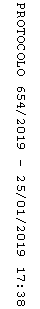 